ДОГОВОР ВОЗМЕЗДНОГО ОКАЗАНИЯ УСЛУГ № Гражданин Российской Федерации , именуемая в дальнейшем «Исполнитель», с одной стороны, и , именуемое в дальнейшем «Заказчик», в лице Управляющего ИП Азнауряна Игоря Эриковича, действующего на основании Устава, с другой стороны, вместе именуемые «Стороны», заключили настоящий договор о нижеследующем.ПРЕДМЕТ ДОГОВОРАВ соответствии с условиями договора Исполнитель обязуется оказать услуги, связанные с деятельностью Заказчика по проведению информационно – разъяснительной работы с населением:ознакомление граждан с медицинскими услугами, оказываемыми Заказчиком. разъяснение гражданам преимуществ получения медицинских услуг у Заказчика;распространение других информационно-разъяснительных материалов.Заказчик обязуется принять и оплатить оказанные Исполнителем услуги на условиях, предусмотренных настоящим договором.  По результатам оказания услуг Исполнитель предоставляет Заказчику акт сдачи-приемки оказанных услуг, оформленный в письменной форме в 2-х экземплярах.ЦЕНА УСЛУГ И ПОРЯДОК ОПЛАТЫ Цена услуг, указанных в пункте 1.1 договора, согласовывается Сторонами в Приложении № 1 к настоящему договору. Окончательная стоимость услуг определяется по факту их оказания с учетом объема и сложности оказанных услуг и определяется на основании подписанного Сторонами акта приемки-сдачи услуг. Стоимость услуг включает налог на доходы физических лиц.Цена услуг по договору включает в себя все расходы Исполнителя, связанные с оказанием услуг по договору.Оплата стоимости оказанных Исполнителем услуг, указанной в акте сдачи-приемки оказанных услуг по соответствующему периоду, осуществляется на основании подписанного Заказчиком акта сдачи-приемки оказанных услуг по соответствующему периоду в течение 15 (пятнадцати) календарных дней с даты получения Заказчиком от Исполнителя акта сдачи-приемки оказанных услуг в оригинале на бумажном носителе при условии соблюдения установленных норм его оформления. Оплата по настоящему договору осуществляется путем безналичного перечисления денежных средств на расчетный счет Исполнителя, указанный в договоре, с удержанием налога на доходы физических лиц. Датой исполнения обязанности Заказчика по оплате цены услуг Исполнителя является дата списания денежных средств с расчетного счета Заказчика.СРОК ОКАЗАНИЯ УСЛУГСрок оказания услуг по договору: с момента подписания настоящего договора и в течение срока его действия.Промежуточные сроки оказания услуг определяются календарным планом оказания услуг (Приложение № 1 к договору), являющимся неотъемлемой частью настоящего договора.ПРАВА И ОБЯЗАННОСТИ СТОРОНИсполнитель обязуется:Оказать Заказчику услуги с надлежащим качеством в соответствии с условиями договора.Своими силами и за свой счет устранять допущенные по его вине недостатки в оказываемых услугах. Обеспечить сохранность полученных от Заказчика информационно-разъяснительных материалов.Своевременно информировать Заказчика в случае возникновения обстоятельств, замедляющих оказание услуг по договору, или препятствующих их оказанию в соответствии с условиями договора. Незамедлительно извещать Заказчика обо всех независящих от Исполнителя обстоятельствах, способных негативным образом повлиять на сроки и качество оказания услуг по договору.Немедленно предупредить Заказчика и до получения от него указаний приостановить оказание услуг по договору при обнаружении возможных неблагоприятных для Заказчика последствий исполнения его указаний о способе оказания услуг, а также обстоятельств, создающих невозможность завершения оказания услуг в срок, или препятствующих их оказанию в соответствии с условиями договора.Исполнять полученные в ходе оказания услуг указания Заказчика, в случае если такие указания не противоречат условиям договора.По требованию Заказчика приостановить оказание услуг по замечаниям, связанным с допущением Исполнителем в ходе оказания услуг отступлений от условий договора и действующего законодательства Российской Федерации. Исполнитель обязан предоставить Заказчику промежуточный отчет об оказанных на дату предоставления отчета услугах в сроки, предусмотренные в календарном плане оказания услуг.При выполнении услуг  по настоящему Договору соблюдать законодательство Российской Федерации о защите персональных данных и нормативно-методические документы исполнительных органов государственной власти по вопросам безопасности персональных данных при их обработке в  информационных системах, а также внутренние локально-нормативные акты Заказчика в отношении соблюдения требований информационной безопасности и защиты персональных данных при их автоматизированной и неавтоматизированной обработке.Исполнитель вправе:Привлекать к исполнению договора третьих лиц с согласия Заказчика. Ответственность за исполнение обязанностей Исполнителя по договору третьими лицами несет Исполнитель.Заказчик обязуется:Принять и оплатить надлежащим образом оказанные Исполнителем услуги в порядке и в сроки, предусмотренные договором.Заказчик вправе:В любое время проверять ход и качество оказываемых Исполнителем услуг, не вмешиваясь в его деятельность. В любое время отказаться от исполнения договора, оплатив Исполнителю фактически оказанные до даты получения уведомления Заказчика об отказе от исполнения договора, документально подтвержденные и принятые Заказчиком услуги. При этом договор будет считаться расторгнутым с даты получения уведомления Исполнителем, если иная дата не указана Заказчиком в уведомлении.Самостоятельно исправить выявленные отступления от условий договора, поручить исправление выявленных отступлений от условий договора или иных обнаруженных недостатков в оказанных услугах, а также оказание услуг повторно третьему лицу за счет Исполнителя, с возмещением Исполнителем причиненных Заказчику убытков.ПОРЯДОК СДАЧИ-ПРИЕМКИ ОКАЗАННЫХ УСЛУГПриемка оказанных Исполнителем услуг оформляется путем подписания Сторонами акта сдачи-приемки оказанных услуг по соответствующему периоду по форме, согласованной в Приложении № 2 к договору.Исполнитель направляет Заказчику подписанный со своей стороны акт сдачи-приемки оказанных услуг по соответствующему периоду на бумажном носителе в двух экземплярах в течение 5 (пяти) рабочих дней с момента окончания оказания услуг по соответствующему периоду.Заказчик осуществляет приемку оказанных услуг, подписывает и направляет Исполнителю акт сдачи-приемки оказанных услуг по соответствующему периоду на бумажном носителе в одном экземпляре в течение 5 (пяти) рабочих дней с момента получения акта сдачи-приемки оказанных услуг по соответствующему периоду, либо в тот же срок направляет Исполнителю мотивированный отказ от приемки услуг.Исполнитель обязан в указанный в мотивированном отказе от приемки услуг срок своими силами и за свой счет устранить указанные Заказчиком недостатки. После устранения недостатков сдача-приемка оказанных услуг производится повторно в порядке, предусмотренном договором.Датой исполнения обязательств Исполнителя по соответствующему периоду оказания услуг является дата подписания Заказчиком акта сдачи-приемки оказанных услуг по соответствующему периоду.Обязательства Исполнителя по договору за соответствующий этап считается выполненными и принятыми Заказчиком с даты подписания Заказчиком акта сдачи-приемки оказанных услуг.Заверения об обстоятельствахКаждая Сторона заверяет и гарантирует другой Стороне, что:- заключение и/или исполнение Стороной договора не противоречит законам, нормативным актам органов государственной власти и/или местного самоуправления, локальным нормативным актам Стороны, судебным решениям;- Сторона обладает соответствующими разрешительными документами (лицензиями и проч.) и допусками, дающими право на оказание услуг в рамках договора;- до подписания договора его текст изучен Стороной, она понимает значение и смысл всех его положений, включая условия о порядке применения и о размере ответственности, наступающей за неисполнение/ненадлежащее исполнение своих обязательств, и, действуя своей волей и в своих интересах, полностью признает и безусловно принимает все его условия, в том числе о размере пеней и штрафов.Кроме того, Исполнитель заверяет и гарантирует другой Стороне, что осознает важность и значимость для Заказчика заключения и надлежащего исполнения настоящего договора, а также возможные негативные последствия для Заказчика при неисполнении/ненадлежащем исполнении Исполнителем принятых на себя по договору обязательств.Все вышеперечисленные заверения об обстоятельствах имеют существенное значение для заключения договора, его исполнения или прекращения, и Стороны будут полагаться на них.Сторона, которая дала недостоверные заверения об обстоятельствах обязана возместить другой стороне по ее требованию убытки, причиненные недостоверностью таких заверений.Сторона, полагавшаяся на недостоверные заверения другой стороны, имеющие для нее существенное значение, наряду с требованием о возмещении убытков также вправе отказаться от договора.В случае нарушения Исполнителем условий настоящей статьи договора Заказчик вправе в одностороннем порядке отказаться от исполнения договора без возмещения Исполнителю каких-либо убытков, направив Исполнителю соответствующее письменное уведомление, при этом Исполнитель обязан вернуть Заказчику все полученное по договору, за вычетом стоимости фактически оказанных, документально подтвержденных и принятых Заказчиком услуг. Расторжение договора не освобождает Исполнителя от исполнения обязанностей и ответственности, предусмотренных настоящей статьей договора, включая возмещение убытков Заказчика.ОТВЕТСТВЕННОСТЬ СТОРОНЗа нарушение Заказчиком сроков оплаты оказанных Исполнителем услуг Заказчик обязан уплатить Исполнителю пени в размере 0,1% от суммы задолженности, за каждый день просрочки, но не более 10% от суммы задолженности.В случае нарушения Исполнителем, предусмотренных календарным планом оказания услуг (Приложение 1 к договору) промежуточных сроков оказания услуг Исполнитель обязан уплатить Заказчику пени в размере 0,1% от цены промежуточного объема услуг, оказание которого просрочено, за каждый день просрочки, но не более 10% от суммы задолженности.В случае неисполнения либо ненадлежащего исполнения Исполнителем своих обязательств по договору Заказчик вправе отказаться от исполнения договора в одностороннем порядке путем направления соответствующего уведомления Исполнителю. Учитывая, что для Заказчика надлежащее и своевременное выполнение Исполнителем своих обязательств по договору имеет существенное значение, Стороны признают, что размер неустоек, установленный настоящим договором, является соразмерным последствиям неисполнения либо ненадлежащего исполнения Исполнителем соответствующих обязательств по договору. Исполнитель обязан возместить Заказчику убытки, причиненные неисполнением или ненадлежащим исполнением обязательств по договору, в полном размере сверх неустоек, установленных законом и договором. Заказчик вправе удержать суммы неустоек, предусмотренных договором, из сумм, подлежащих уплате за оказанные Исполнителем услуги по договору.За ущерб, причиненный третьему лицу в процессе оказания услуг по договору, отвечает Исполнитель, если не докажет, что ущерб был причинен не по его вине.Исполнитель не вправе передавать свои права по настоящему договору третьим лицам без предварительного письменного согласия Заказчика. В случае передачи Исполнителем третьим лицам своих прав по договору без предварительного письменного согласия Заказчика Исполнитель обязан уплатить Заказчику штраф в размере 10 % от цены услуг, указанной в пункте 2.1 договора за каждый выявленный факт нарушенияДЕЙСТВИЕ НЕПРЕОДОЛИМОЙ СИЛЫСтороны могут быть освобождены от ответственности за неисполнение своих обязательств по настоящему договору при наступлении обстоятельств непреодолимой силы, под которыми подразумеваются внешние, чрезвычайные и непредотвратимые при данных обстоятельствах события, которые не существовали во время подписания настоящего договора и возникли помимо воли Сторон. Сторона, подвергшаяся действию обстоятельств непреодолимой силы, должна в течение пяти календарных дней уведомить другую Сторону о возникновении и возможной продолжительности действия обстоятельств непреодолимой силы. Сторона, своевременно не сообщившая о наступлении вышеупомянутых обстоятельств, лишается права ссылаться на них.Факт возникновения обстоятельств непреодолимой силы должен быть подтвержден документально компетентным органом.В случае невозможности полного или частичного исполнения обязательств вследствие действия обстоятельств непреодолимой силы, фактическая или возможная продолжительность которых составит один месяц или более, Сторона, исполнение обязательств которой не затронуто действием непреодолимой силы, будет иметь право расторгнуть настоящий договор полностью или частично без обязательств по возмещению убытков, связанных с его расторжением.КОНФИДЕНЦИАЛЬНОСТЬСтороны обязуются хранить в тайне передаваемые друг другу конфиденциальные сведения, касающиеся предмета договора, хода его исполнения и полученных результатов, в том числе, которые имеют гриф «коммерческая тайна», не разглашать эти сведения третьей стороне без предварительного письменного согласия другой Стороны по договору.При нарушении условий, указанных в настоящей статье договора, Исполнитель обязуется возместить Заказчику убытки, причиненные Заказчику в связи с раскрытием информации, связанной с исполнением договора.Обязательства Сторон относительно конфиденциальности полученных сведений не будут распространяться на общедоступную информацию. ПОРЯДОК РАЗРЕШЕНИЯ СПОРОВВ целях соблюдения обязательного досудебного порядка урегулирования спора стороны договорились разрешать все разногласия, связанные с исполнением и / или неисполнением договора, путем направления подписанной уполномоченным лицом претензии (графического образа претензии в случае направления электронной почтой или факсом) в адрес Стороны, нарушившей обязательства по договору (по почтовому адресу либо по адресу электронной почты, указанным в разделе 12 договора). Спор может быть передан на разрешение суда:при направлении претензии посредством почтовой связи – по истечении 15 (пятнадцати) календарных дней со дня направления претензии по почтовому адресу регистрируемым почтовым отправлением с описью вложения и уведомлением о вручении;при направлении претензии посредством курьерской службы экспресс-доставки – по истечении 7 (семи) календарных дней со дня направления претензии по почтовому адресу;при направлении претензии электронной почтой или факсом – по истечении 5 (пяти) календарных дней со дня направления претензии по адресу электронной почты или факсу. В претензии должны содержаться ссылки на нарушения другой стороной условий договора, а также конкретное требование стороны, направившей претензию.В случае невозможности разрешения споров и разногласий в претензионном порядке они подлежат рассмотрению в суде в соответствии с действующим законодательством.ПРОЧИЕ УСЛОВИЯДоговор вступает в силу с момента его подписания обеими Сторонами и действует в течение 1 (одного) года.Срок действия настоящего Договора продлевается на аналогичный срок на тех же условиях, если ни одна из Сторон не сообщает о своем намерении расторгнуть Договор путем направления письменного уведомления другой Стороне не менее, чем за 30 (тридцать) календарных дней до истечения срока действия Договора. Количество пролонгаций не ограничено.Любые изменения и дополнения к договору действительны при условии, что они совершены в письменной форме и подписаны уполномоченными представителями сторон. Указанное в настоящем пункте правило не распространяется на изменения в части наименования, местонахождения, адресов электронной почты и банковских реквизитов сторон, о которых уполномоченный представитель соответствующей стороны сообщает другой стороне посредством письменного уведомления.Стороны признают надлежащим подписание договора, а также иных документов, связанных с исполнением по настоящему договору, включая отчеты, акты оказанных услуг, дополнительных соглашений путем обмена отсканированными копиями по электронной почте. Такие документы считаются подписанными простой электронной подписью, обладают полной юридической силой. Для обмена документами и сообщениями по электронной почте Стороны должны использовать адреса электронной почты, указанным в разделе 12 договора. Стороны обязуются сохранять конфиденциальность доступов к указанной электронной почте и не передавать их третьим лицам.Все уведомления, сообщения, иная переписка в рамках договора направляется одной стороной другой стороне по почтовому адресу и/или по адресу электронной почты, указанному в договоре. Стороны обязуются извещать друг друга в письменной форме об изменении адресов и других реквизитов в течение 5 (пяти) календарных дней с даты наступления соответствующего события. Любое сообщение (уведомление), направленное по последнему известному другой стороне почтовому адресу будет считаться полученным по истечении 3 (трех) календарных дней с даты отправки – для отправлений, направленных курьерской почтой, и 15 (пятнадцати) календарных дней с даты отправки – для отправлений, направленных заказным письмом, если более ранняя дата доставки не установлена документально отчетом о доставке, в день отправки – для отправлений, направленных электронной почтой или факсом.Договор составлен и подписан в 2 (двух) экземплярах, по одному для каждой из сторон.Неотъемлемой частью настоящего договора являются следующие приложения:Приложение № 1– Календарный план оказания услуг;Приложение № 2– Форма акта сдачи-приемки оказанных услуг.АДРЕСА, РЕКВИЗИТЫ И ПОДПИСИ СТОРОН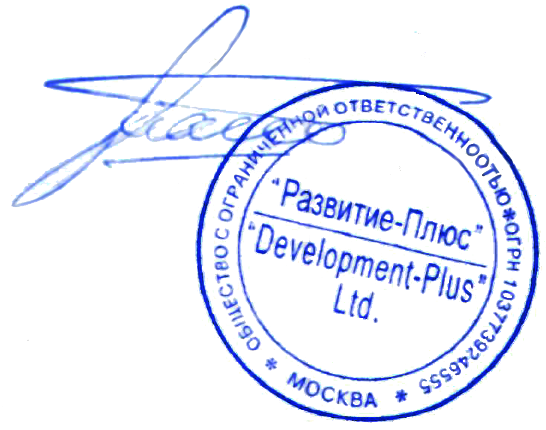 Приложение 1к договору возмездного оказания услугот  № Календарный план оказания услугАДРЕСА, РЕКВИЗИТЫ И ПОДПИСИ СТОРОНПриложение 2к договору возмездного оказания услугот  № ФОРМААктсдачи-приемки оказанных услугГражданин Российской Федерации , именуемая в дальнейшем «Исполнитель», с одной стороны, и , именуемое в дальнейшем «Заказчик», в лице Управляющего ИП Азнауряна Игоря Эриковича, действующего на основании Устава, с другой стороны, вместе именуемые «Стороны», составили настоящий акт о нижеследующем:В соответствии с условиями договора №  от  в период с «___» ___________2023 г. по «___» ____________ 2023 г. Исполнитель оказал, а Заказчик принял, следующие услуги:Общая стоимость оказанных услуг составляет: _____________рублей 00 копеек.Настоящий акт составлен в двух экземплярах, по одному для каждой из сторон.Подписи Сторон:Форма согласована Сторонами:АДРЕСА И ПОДПИСИ СТОРОНг. Москва  годаЗаказчик:Заказчик:Исполнитель:Исполнитель:Адрес: 105082, Москва, ул. Бакунинская, дом 94, корпус 1ИНН: 7701137849 КПП: 770101001ОГРН: 1037739246555E-mail: dogovor@prozrenie.ruПАО СБЕРБАНКБИК: 044525225р.с. 40702810438000012285 к.с. 30101810400000000225Адрес: 105082, Москва, ул. Бакунинская, дом 94, корпус 1ИНН: 7701137849 КПП: 770101001ОГРН: 1037739246555E-mail: dogovor@prozrenie.ruПАО СБЕРБАНКБИК: 044525225р.с. 40702810438000012285 к.с. 30101810400000000225Паспорт серия ____ номер _____ выдан СНИЛС: ИНН:E-mail: ПАО СБЕРБАНКБИК: 044525225к.с. 30101810400000000225р.с. Паспорт серия ____ номер _____ выдан СНИЛС: ИНН:E-mail: ПАО СБЕРБАНКБИК: 044525225к.с. 30101810400000000225р.с. Азнаурян Игорь Эриковичподписьподпись№ периода Срок оказания услуг по периоду Наименование отчетной документации по периодуЦена, руб.IЯнварь 2023 г.Акт сдачи-приемкиIIФевраль 2023 г.Акт сдачи-приемкиИтогоИтогоИтогоЗаказчик:Заказчик:Исполнитель:Исполнитель:Адрес: 105082, Москва, ул. Бакунинская, дом 94, корпус 1ИНН 7701137849 КПП 770101001ОГРН 1037739246555E-mail: dogovor@prozrenie.ruПАО СБЕРБАНКБИК 044525225р.с. 40702810438000012285 к.с. 30101810400000000225Адрес: 105082, Москва, ул. Бакунинская, дом 94, корпус 1ИНН 7701137849 КПП 770101001ОГРН 1037739246555E-mail: dogovor@prozrenie.ruПАО СБЕРБАНКБИК 044525225р.с. 40702810438000012285 к.с. 30101810400000000225Паспорт серия ____ номер _____ выдан СНИЛС: ИНН E-mail: ПАО СБЕРБАНКБИК 044525225к.с. 30101810400000000225р.с. Паспорт серия ____ номер _____ выдан СНИЛС: ИНН E-mail: ПАО СБЕРБАНКБИК 044525225к.с. 30101810400000000225р.с. Азнаурян Игорь Эриковичподписьподписьг. Москва  года№ п/пНаименование услугЦена, руб.1Итого:Заказчик:Исполнитель:__________________________________________________________________________________ /____________/М.П._______________________________________________________________________________ /_____________/Заказчик:Заказчик:Исполнитель:Исполнитель:Адрес: 105082, Москва, ул. Бакунинская, дом 94, корпус 1E-mail: dogovor@prozrenie.ruАдрес: 105082, Москва, ул. Бакунинская, дом 94, корпус 1E-mail: dogovor@prozrenie.ruАдрес: E-mail: Адрес: E-mail: Азнаурян Игорь Эриковичподписьподпись